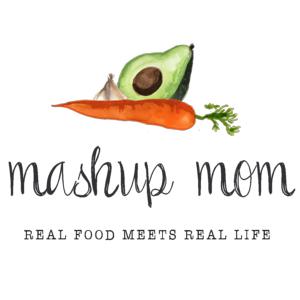 Dairy & refrigerated8 oz brick Happy Farms cream cheese, $1.69 (Sun, Tues)
8 oz Happy Farms sliced mozzarella, $1.99 (Mon)
8 oz Happy Farms block mozzarella, $1.99 (Fri)
8 oz Happy Farms block cheddar, $1.99 (Tues)
5 oz container Emporium Selection shredded Parmesan, $2.49 (Weds, Thurs, Fri)
9 oz Priano refrigerated 3 cheese tortellini, $2.99 (Thurs)
Bake House Creations refrigerated pie crust, $1.99 (Fri)GroceryL’Oven Fresh hamburger buns, $.99 (Mon)
L’Oven Fresh Italian bread, $2.09 (Sun, Weds)
Can of Tuscan Garden large ripe pitted olives, $1.49 (Mon, Fri)
12 oz Reggano tri-color rotini, $.92 (Tues)
2 boxes 32 oz Chef’s Cupboard chicken broth, $1.98 (Sun, Weds)
Can Casa Mamita diced tomatoes with green chilies, $.89 (Tues)
2 cans Pueblo Lindo chopped green chiles, $1.58 (Sun)
Packet of Casa Mamita taco seasoning mix, $.49 (Tues)
2 cans Happy Harvest whole kernel corn, $1.04 (Sun, Tues)
2 cans 8 oz Happy Harvest tomato sauce, $.82 (Tues, Fri)
6 oz can Happy Harvest tomato paste, $.69 (Fri)
Can Happy Harvest diced tomatoes, $.79 (Weds)
3 cans Dakota’s Pride great northern beans, $2.37 (Sun, Weds)
2 cans Dakota’s Pride cannellini beans, $1.58 (Sun, Weds)Meat4 lb family pack organic grass-fed ground beef, $19.96 (Mon, Tues, Thurs)
6 oz Mama Cozzi’s sliced pepperoni, $2.49 (Mon, Fri)
Parkview Polska kielbasa, $3.49 (Sun)Produce -- Yes, less produce than usual, but I thought I'd mix things up with the organic ground beef this week & things skewed differently. It evens out week-over-week, though. :)2 lb butternut squash, $1.78 (Mon)
3 lbs mandarins, $2.49 (Tues, Thurs)
2 lbs carrots, $1.89 (Weds, Fri)
8 oz bag of spinach, $1.79 (Weds, Thurs)
3 lbs yellow onions, $1.59 (Sun, Tues, Weds, Thurs)
3 heads garlic, $1.29 (Sun, Tues, Weds, Thurs, Fri)
5 Roma tomatoes, $1.30 (Thurs)---Total: $70.92*** Staple items you’ll need – AKA: Check for pantry seasonings & condiments used in this week’s recipes, but not included in the shopping list:Olive oil, butter, sugar, parsley, Italian seasoning, garlic salt, basil, oregano, paprika, crushed red pepper, chili powder, cumin, cayenne, thyme, cajun seasoning, seasoned salt, sea salt, black pepper** Note: You can often substitute for and/or omit some of these staples, depending on the recipe. Read through the recipes before shopping, to see where you may need to re-stock your pantry staples.ALDI Meal Plan week of 12/4/22 – Find the recipes at MashupMom.comALDI Meal Plan week of 12/4/22 – Find the recipes at MashupMom.comSundayCreamy smoked sausage & white bean chili, buttered toastMondayPokemon inspired Pokeball pizza burgers, garlic butter roasted butternut squashTuesdayWeeknight cheesy taco pasta, mandarins, leftover chiliWednesdaySimple white bean soup, garlic breadThursdayBeef, tomato, & spinach tortellini, mandarins, cups of leftover soupFridayHomemade pepperoni pizza pockets, carrots need butter & thymeSaturdayLeftovers, family pizza night, or order in